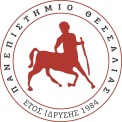 ΤΜΗΜΑ ΓΕΩΠΟΝΙΑΣ- ΑΓΡΟΤΕΧΝΟΛΟΓΙΑΣΠΡΟΓΡΑΜΜΑ ΜΑΘΗΜΑΤΩΝΤΜΗΜΑ ΓΕΩΠΟΝΙΑΣ- ΑΓΡΟΤΕΧΝΟΛΟΓΙΑΣΠΡΟΓΡΑΜΜΑ ΜΑΘΗΜΑΤΩΝΤΜΗΜΑ ΓΕΩΠΟΝΙΑΣ- ΑΓΡΟΤΕΧΝΟΛΟΓΙΑΣΠΡΟΓΡΑΜΜΑ ΜΑΘΗΜΑΤΩΝΤΜΗΜΑ ΓΕΩΠΟΝΙΑΣ- ΑΓΡΟΤΕΧΝΟΛΟΓΙΑΣΠΡΟΓΡΑΜΜΑ ΜΑΘΗΜΑΤΩΝΤΜΗΜΑ ΓΕΩΠΟΝΙΑΣ- ΑΓΡΟΤΕΧΝΟΛΟΓΙΑΣΠΡΟΓΡΑΜΜΑ ΜΑΘΗΜΑΤΩΝΤΜΗΜΑ ΓΕΩΠΟΝΙΑΣ- ΑΓΡΟΤΕΧΝΟΛΟΓΙΑΣΠΡΟΓΡΑΜΜΑ ΜΑΘΗΜΑΤΩΝΤΜΗΜΑ ΓΕΩΠΟΝΙΑΣ- ΑΓΡΟΤΕΧΝΟΛΟΓΙΑΣΠΡΟΓΡΑΜΜΑ ΜΑΘΗΜΑΤΩΝΠΡΟΓΡΑΜΜΑ ΕΞΟΜΟΙΩΣΗΣΠΡΟΓΡΑΜΜΑ ΕΞΟΜΟΙΩΣΗΣΠΡΟΓΡΑΜΜΑ ΕΞΟΜΟΙΩΣΗΣΠΡΟΓΡΑΜΜΑ ΕΞΟΜΟΙΩΣΗΣΠΡΟΓΡΑΜΜΑ ΕΞΟΜΟΙΩΣΗΣΕΑΡΙΝΟ ΕΞΑΜΗΝΟ Α.Ε. 2020-2021 ΕΑΡΙΝΟ ΕΞΑΜΗΝΟ Α.Ε. 2020-2021 ΕΑΡΙΝΟ ΕΞΑΜΗΝΟ Α.Ε. 2020-2021 ΕΑΡΙΝΟ ΕΞΑΜΗΝΟ Α.Ε. 2020-2021 ΕΑΡΙΝΟ ΕΞΑΜΗΝΟ Α.Ε. 2020-2021 ΩΡΑΔΕΥΤΕΡΑΔΕΥΤΕΡΑΔΕΥΤΕΡΑΔΕΥΤΕΡΑΤΡΙΤΗΤΡΙΤΗΤΡΙΤΗΤΕΤΑΡΤΗΤΕΤΑΡΤΗΤΕΤΑΡΤΗΤΕΤΑΡΤΗΠΕΜΠΤΗΠΕΜΠΤΗΠΕΜΠΤΗΠΕΜΠΤΗΠΕΜΠΤΗΠΑΡΑΣΚΕΥΗΠΑΡΑΣΚΕΥΗΠΑΡΑΣΚΕΥΗΑΙΘΑΙΘΑΙΘΑΙΘΑΙΘ09.00εγμθΜηχανική Συγκομιδή9.00-12.00αυγουστηΑΜΦ ΒΘΣΥΣΤΗΜΑΤΑ ΚΑΛΛΙΕΡΓΕΙΩΝ ΥΠΟ ΚΑΛΥΨΗ9.00-13.00ΠΑΠΑΧΑΤΖΗΣ - ΠΑΠΑΙΩΑΝΝΟΥΣΥΣΤΗΜΑΤΑ ΚΑΛΛΙΕΡΓΕΙΩΝ ΥΠΟ ΚΑΛΥΨΗ9.00-13.00ΠΑΠΑΧΑΤΖΗΣ - ΠΑΠΑΙΩΑΝΝΟΥΣΥΣΤΗΜΑΤΑ ΚΑΛΛΙΕΡΓΕΙΩΝ ΥΠΟ ΚΑΛΥΨΗ9.00-13.00ΠΑΠΑΧΑΤΖΗΣ - ΠΑΠΑΙΩΑΝΝΟΥεγμθΔοκιμές Γεωργικών Μηχανημάτων και Διαγνωστική Βλαβών9.00-12.00ΓΡΑΒΑΛΟΣ10.00εγμθΜηχανική Συγκομιδή9.00-12.00αυγουστηΑΜΦ ΒΘΣΥΣΤΗΜΑΤΑ ΚΑΛΛΙΕΡΓΕΙΩΝ ΥΠΟ ΚΑΛΥΨΗ9.00-13.00ΠΑΠΑΧΑΤΖΗΣ - ΠΑΠΑΙΩΑΝΝΟΥΣΥΣΤΗΜΑΤΑ ΚΑΛΛΙΕΡΓΕΙΩΝ ΥΠΟ ΚΑΛΥΨΗ9.00-13.00ΠΑΠΑΧΑΤΖΗΣ - ΠΑΠΑΙΩΑΝΝΟΥΣΥΣΤΗΜΑΤΑ ΚΑΛΛΙΕΡΓΕΙΩΝ ΥΠΟ ΚΑΛΥΨΗ9.00-13.00ΠΑΠΑΧΑΤΖΗΣ - ΠΑΠΑΙΩΑΝΝΟΥεγμθΔοκιμές Γεωργικών Μηχανημάτων και Διαγνωστική Βλαβών9.00-12.00ΓΡΑΒΑΛΟΣ11.00ΕΔΕΣΥΣΤΗΜΑΤΑ ΚΑΛΛΙΕΡΓΕΙΩΝ ΥΠΟ ΚΑΛΥΨΗ11.00-13.00ΑΚΑΔ.ΥΠ.-ΠΑΠΑΘΑΝΑΣΙΟΥΣΥΣΤΗΜΑΤΑ ΚΑΛΛΙΕΡΓΕΙΩΝ ΥΠΟ ΚΑΛΥΨΗ11.00-13.00ΑΚΑΔ.ΥΠ.-ΠΑΠΑΘΑΝΑΣΙΟΥεγμθΜηχανική Συγκομιδή9.00-12.00αυγουστηεφετεχνολογικεσ εφαρμογεσ στη φυτοπροστασια11.00-13.00ΗΛΙΟΠΟΥΛΟΣτεχνολογικεσ εφαρμογεσ στη φυτοπροστασια11.00-13.00ΗΛΙΟΠΟΥΛΟΣΑΜΦ ΒΘΣΥΣΤΗΜΑΤΑ ΚΑΛΛΙΕΡΓΕΙΩΝ ΥΠΟ ΚΑΛΥΨΗ9.00-13.00ΠΑΠΑΧΑΤΖΗΣ - ΠΑΠΑΙΩΑΝΝΟΥΣΥΣΤΗΜΑΤΑ ΚΑΛΛΙΕΡΓΕΙΩΝ ΥΠΟ ΚΑΛΥΨΗ9.00-13.00ΠΑΠΑΧΑΤΖΗΣ - ΠΑΠΑΙΩΑΝΝΟΥΣΥΣΤΗΜΑΤΑ ΚΑΛΛΙΕΡΓΕΙΩΝ ΥΠΟ ΚΑΛΥΨΗ9.00-13.00ΠΑΠΑΧΑΤΖΗΣ - ΠΑΠΑΙΩΑΝΝΟΥεγμθΔοκιμές Γεωργικών Μηχανημάτων και Διαγνωστική Βλαβών9.00-12.00ΓΡΑΒΑΛΟΣ12.00ΕΔΕΣΥΣΤΗΜΑΤΑ ΚΑΛΛΙΕΡΓΕΙΩΝ ΥΠΟ ΚΑΛΥΨΗ11.00-13.00ΑΚΑΔ.ΥΠ.-ΠΑΠΑΘΑΝΑΣΙΟΥΣΥΣΤΗΜΑΤΑ ΚΑΛΛΙΕΡΓΕΙΩΝ ΥΠΟ ΚΑΛΥΨΗ11.00-13.00ΑΚΑΔ.ΥΠ.-ΠΑΠΑΘΑΝΑΣΙΟΥΧΕΥδραυλική Περιβάλλοντος και Ποιότητα Αρδευτικού Νερού12.00-14.00ΚΑΛΦΟΥΝΤΖΟΣεφετεχνολογικεσ εφαρμογεσ στη φυτοπροστασια11.00-13.00ΗΛΙΟΠΟΥΛΟΣτεχνολογικεσ εφαρμογεσ στη φυτοπροστασια11.00-13.00ΗΛΙΟΠΟΥΛΟΣΑΜΦ ΒΘΣΥΣΤΗΜΑΤΑ ΚΑΛΛΙΕΡΓΕΙΩΝ ΥΠΟ ΚΑΛΥΨΗ9.00-13.00ΠΑΠΑΧΑΤΖΗΣ - ΠΑΠΑΙΩΑΝΝΟΥΣΥΣΤΗΜΑΤΑ ΚΑΛΛΙΕΡΓΕΙΩΝ ΥΠΟ ΚΑΛΥΨΗ9.00-13.00ΠΑΠΑΧΑΤΖΗΣ - ΠΑΠΑΙΩΑΝΝΟΥΣΥΣΤΗΜΑΤΑ ΚΑΛΛΙΕΡΓΕΙΩΝ ΥΠΟ ΚΑΛΥΨΗ9.00-13.00ΠΑΠΑΧΑΤΖΗΣ - ΠΑΠΑΙΩΑΝΝΟΥεγμεΔοκιμές Γεωργικών Μηχανημάτων και Διαγνωστική Βλαβών12.00-14.00ΓΡΑΒΑΛΟΣ13.00εγμεΔοκιμές Γεωργικών Μηχανημάτων και Διαγνωστική Βλαβών12.00-14.00ΓΡΑΒΑΛΟΣ14.00ΧθΥδραυλική Περιβάλλοντος και Ποιότητα Αρδευτικού Νερού14.00-17.00ΚΑΛΦΟΥΝΤΖΟΣΥδραυλική Περιβάλλοντος και Ποιότητα Αρδευτικού Νερού14.00-17.00ΚΑΛΦΟΥΝΤΖΟΣΕΓΚΘΓεωργικές Κατασκευές – Θερμοκήπια14.00-17.00ΠΑΠΑΙΩΑΝΝΟΥεφθτεχνολογικεσ εφαρμογεσ στη φυτοπροστασια14.00-17.00ΗΛΙΟΠΟΥΛΟΣτεχνολογικεσ εφαρμογεσ στη φυτοπροστασια14.00-17.00ΗΛΙΟΠΟΥΛΟΣεγμεΜηχανική Συγκομιδή14.00-16.00αυγουστηΜηχανική Συγκομιδή14.00-16.00αυγουστηΜηχανική Συγκομιδή14.00-16.00αυγουστη15.00ΧθΥδραυλική Περιβάλλοντος και Ποιότητα Αρδευτικού Νερού14.00-17.00ΚΑΛΦΟΥΝΤΖΟΣΥδραυλική Περιβάλλοντος και Ποιότητα Αρδευτικού Νερού14.00-17.00ΚΑΛΦΟΥΝΤΖΟΣΕΓΚΘΓεωργικές Κατασκευές – Θερμοκήπια14.00-17.00ΠΑΠΑΙΩΑΝΝΟΥεφθτεχνολογικεσ εφαρμογεσ στη φυτοπροστασια14.00-17.00ΗΛΙΟΠΟΥΛΟΣτεχνολογικεσ εφαρμογεσ στη φυτοπροστασια14.00-17.00ΗΛΙΟΠΟΥΛΟΣεγμεΜηχανική Συγκομιδή14.00-16.00αυγουστηΜηχανική Συγκομιδή14.00-16.00αυγουστηΜηχανική Συγκομιδή14.00-16.00αυγουστη16.00ΧθΥδραυλική Περιβάλλοντος και Ποιότητα Αρδευτικού Νερού14.00-17.00ΚΑΛΦΟΥΝΤΖΟΣΥδραυλική Περιβάλλοντος και Ποιότητα Αρδευτικού Νερού14.00-17.00ΚΑΛΦΟΥΝΤΖΟΣΕΓΚΘΓεωργικές Κατασκευές – Θερμοκήπια14.00-17.00ΠΑΠΑΙΩΑΝΝΟΥεφθτεχνολογικεσ εφαρμογεσ στη φυτοπροστασια14.00-17.00ΗΛΙΟΠΟΥΛΟΣτεχνολογικεσ εφαρμογεσ στη φυτοπροστασια14.00-17.00ΗΛΙΟΠΟΥΛΟΣ17.00ΕΓΚΕΓεωργικές Κατασκευές – Θερμοκήπια17.00-19.00ΠΑΠΑΙΩΑΝΝΟΥ18.00ΕΓΚΕΓεωργικές Κατασκευές – Θερμοκήπια17.00-19.00ΠΑΠΑΙΩΑΝΝΟΥΧ : Εργαστήριο Γεωργικής Χημείας (Χημείο) (1ος όροφος ΣΤΕΓ)ΑΜΦ Β: Μικρό Αμφιθέατρο Νέου Κτηρίου ΤΓΑΕΓΚ : Εργαστήριο Γεωργικών ΚατασκευώνΕΦ : Εργαστήριο Φυτοπροστασίας (1ος όροφος Νέο Κτήριο ΤΓΑ)ΕΔ : Εργαστήριο Δενδροκομίας (Ισόγειο  Νέο Κτήριο ΤΓΑ)Χ : Εργαστήριο Γεωργικής Χημείας (Χημείο) (1ος όροφος ΣΤΕΓ)ΑΜΦ Β: Μικρό Αμφιθέατρο Νέου Κτηρίου ΤΓΑΕΓΚ : Εργαστήριο Γεωργικών ΚατασκευώνΕΦ : Εργαστήριο Φυτοπροστασίας (1ος όροφος Νέο Κτήριο ΤΓΑ)ΕΔ : Εργαστήριο Δενδροκομίας (Ισόγειο  Νέο Κτήριο ΤΓΑ)Χ : Εργαστήριο Γεωργικής Χημείας (Χημείο) (1ος όροφος ΣΤΕΓ)ΑΜΦ Β: Μικρό Αμφιθέατρο Νέου Κτηρίου ΤΓΑΕΓΚ : Εργαστήριο Γεωργικών ΚατασκευώνΕΦ : Εργαστήριο Φυτοπροστασίας (1ος όροφος Νέο Κτήριο ΤΓΑ)ΕΔ : Εργαστήριο Δενδροκομίας (Ισόγειο  Νέο Κτήριο ΤΓΑ)Χ : Εργαστήριο Γεωργικής Χημείας (Χημείο) (1ος όροφος ΣΤΕΓ)ΑΜΦ Β: Μικρό Αμφιθέατρο Νέου Κτηρίου ΤΓΑΕΓΚ : Εργαστήριο Γεωργικών ΚατασκευώνΕΦ : Εργαστήριο Φυτοπροστασίας (1ος όροφος Νέο Κτήριο ΤΓΑ)ΕΔ : Εργαστήριο Δενδροκομίας (Ισόγειο  Νέο Κτήριο ΤΓΑ)Χ : Εργαστήριο Γεωργικής Χημείας (Χημείο) (1ος όροφος ΣΤΕΓ)ΑΜΦ Β: Μικρό Αμφιθέατρο Νέου Κτηρίου ΤΓΑΕΓΚ : Εργαστήριο Γεωργικών ΚατασκευώνΕΦ : Εργαστήριο Φυτοπροστασίας (1ος όροφος Νέο Κτήριο ΤΓΑ)ΕΔ : Εργαστήριο Δενδροκομίας (Ισόγειο  Νέο Κτήριο ΤΓΑ)Χ : Εργαστήριο Γεωργικής Χημείας (Χημείο) (1ος όροφος ΣΤΕΓ)ΑΜΦ Β: Μικρό Αμφιθέατρο Νέου Κτηρίου ΤΓΑΕΓΚ : Εργαστήριο Γεωργικών ΚατασκευώνΕΦ : Εργαστήριο Φυτοπροστασίας (1ος όροφος Νέο Κτήριο ΤΓΑ)ΕΔ : Εργαστήριο Δενδροκομίας (Ισόγειο  Νέο Κτήριο ΤΓΑ)Χ : Εργαστήριο Γεωργικής Χημείας (Χημείο) (1ος όροφος ΣΤΕΓ)ΑΜΦ Β: Μικρό Αμφιθέατρο Νέου Κτηρίου ΤΓΑΕΓΚ : Εργαστήριο Γεωργικών ΚατασκευώνΕΦ : Εργαστήριο Φυτοπροστασίας (1ος όροφος Νέο Κτήριο ΤΓΑ)ΕΔ : Εργαστήριο Δενδροκομίας (Ισόγειο  Νέο Κτήριο ΤΓΑ)Χ : Εργαστήριο Γεωργικής Χημείας (Χημείο) (1ος όροφος ΣΤΕΓ)ΑΜΦ Β: Μικρό Αμφιθέατρο Νέου Κτηρίου ΤΓΑΕΓΚ : Εργαστήριο Γεωργικών ΚατασκευώνΕΦ : Εργαστήριο Φυτοπροστασίας (1ος όροφος Νέο Κτήριο ΤΓΑ)ΕΔ : Εργαστήριο Δενδροκομίας (Ισόγειο  Νέο Κτήριο ΤΓΑ)Χ : Εργαστήριο Γεωργικής Χημείας (Χημείο) (1ος όροφος ΣΤΕΓ)ΑΜΦ Β: Μικρό Αμφιθέατρο Νέου Κτηρίου ΤΓΑΕΓΚ : Εργαστήριο Γεωργικών ΚατασκευώνΕΦ : Εργαστήριο Φυτοπροστασίας (1ος όροφος Νέο Κτήριο ΤΓΑ)ΕΔ : Εργαστήριο Δενδροκομίας (Ισόγειο  Νέο Κτήριο ΤΓΑ)Χ : Εργαστήριο Γεωργικής Χημείας (Χημείο) (1ος όροφος ΣΤΕΓ)ΑΜΦ Β: Μικρό Αμφιθέατρο Νέου Κτηρίου ΤΓΑΕΓΚ : Εργαστήριο Γεωργικών ΚατασκευώνΕΦ : Εργαστήριο Φυτοπροστασίας (1ος όροφος Νέο Κτήριο ΤΓΑ)ΕΔ : Εργαστήριο Δενδροκομίας (Ισόγειο  Νέο Κτήριο ΤΓΑ)Χ : Εργαστήριο Γεωργικής Χημείας (Χημείο) (1ος όροφος ΣΤΕΓ)ΑΜΦ Β: Μικρό Αμφιθέατρο Νέου Κτηρίου ΤΓΑΕΓΚ : Εργαστήριο Γεωργικών ΚατασκευώνΕΦ : Εργαστήριο Φυτοπροστασίας (1ος όροφος Νέο Κτήριο ΤΓΑ)ΕΔ : Εργαστήριο Δενδροκομίας (Ισόγειο  Νέο Κτήριο ΤΓΑ)Χ : Εργαστήριο Γεωργικής Χημείας (Χημείο) (1ος όροφος ΣΤΕΓ)ΑΜΦ Β: Μικρό Αμφιθέατρο Νέου Κτηρίου ΤΓΑΕΓΚ : Εργαστήριο Γεωργικών ΚατασκευώνΕΦ : Εργαστήριο Φυτοπροστασίας (1ος όροφος Νέο Κτήριο ΤΓΑ)ΕΔ : Εργαστήριο Δενδροκομίας (Ισόγειο  Νέο Κτήριο ΤΓΑ)Χ : Εργαστήριο Γεωργικής Χημείας (Χημείο) (1ος όροφος ΣΤΕΓ)ΑΜΦ Β: Μικρό Αμφιθέατρο Νέου Κτηρίου ΤΓΑΕΓΚ : Εργαστήριο Γεωργικών ΚατασκευώνΕΦ : Εργαστήριο Φυτοπροστασίας (1ος όροφος Νέο Κτήριο ΤΓΑ)ΕΔ : Εργαστήριο Δενδροκομίας (Ισόγειο  Νέο Κτήριο ΤΓΑ)Χ : Εργαστήριο Γεωργικής Χημείας (Χημείο) (1ος όροφος ΣΤΕΓ)ΑΜΦ Β: Μικρό Αμφιθέατρο Νέου Κτηρίου ΤΓΑΕΓΚ : Εργαστήριο Γεωργικών ΚατασκευώνΕΦ : Εργαστήριο Φυτοπροστασίας (1ος όροφος Νέο Κτήριο ΤΓΑ)ΕΔ : Εργαστήριο Δενδροκομίας (Ισόγειο  Νέο Κτήριο ΤΓΑ)Χ : Εργαστήριο Γεωργικής Χημείας (Χημείο) (1ος όροφος ΣΤΕΓ)ΑΜΦ Β: Μικρό Αμφιθέατρο Νέου Κτηρίου ΤΓΑΕΓΚ : Εργαστήριο Γεωργικών ΚατασκευώνΕΦ : Εργαστήριο Φυτοπροστασίας (1ος όροφος Νέο Κτήριο ΤΓΑ)ΕΔ : Εργαστήριο Δενδροκομίας (Ισόγειο  Νέο Κτήριο ΤΓΑ)Ε : ΕργαστήριοΘ: Διάλεξη ΘεωρίαςΕ : ΕργαστήριοΘ: Διάλεξη ΘεωρίαςΕ : ΕργαστήριοΘ: Διάλεξη ΘεωρίαςΕ : ΕργαστήριοΘ: Διάλεξη ΘεωρίαςΕ : ΕργαστήριοΘ: Διάλεξη ΘεωρίαςΕ : ΕργαστήριοΘ: Διάλεξη ΘεωρίαςΓια όσο χρονικό διάστημα διαρκούν τα μέτρα προστασίας από τον COVID-19 οι διαλέξεις θεωρίας και τα εργαστήρια θα γίνονται εξ αποστάσεως μέσω του MS-TEAMS Για τον ακριβή χρόνο υλοποίησης των μαθημάτων θα υπάρξουν ανακοινώσεις από τους διδάσκοντες μέσω eclass και msteamsΓια όσο χρονικό διάστημα διαρκούν τα μέτρα προστασίας από τον COVID-19 οι διαλέξεις θεωρίας και τα εργαστήρια θα γίνονται εξ αποστάσεως μέσω του MS-TEAMS Για τον ακριβή χρόνο υλοποίησης των μαθημάτων θα υπάρξουν ανακοινώσεις από τους διδάσκοντες μέσω eclass και msteamsΓια όσο χρονικό διάστημα διαρκούν τα μέτρα προστασίας από τον COVID-19 οι διαλέξεις θεωρίας και τα εργαστήρια θα γίνονται εξ αποστάσεως μέσω του MS-TEAMS Για τον ακριβή χρόνο υλοποίησης των μαθημάτων θα υπάρξουν ανακοινώσεις από τους διδάσκοντες μέσω eclass και msteams